Školska godina: 2015./2016.; 2016./2017., 2017./2018.(zapisnički redosljed od najstarijeg prema novijima)Zapisnici u cjelovitom obliku bilježe se u Bilježnici numeriranih stranica Tima za kvalitetu. Zapisnici su prijelazni iz mandata u mandat voditelju/ici Tima.Voditeljica Tima za kvalitetu: Korina UdinaČlanovi Tima za kvalitetu: Tamara Brusić                                            Mia Mihaljević Ivančić                                            Adriana Glavan                                            Nataša Kovačević                                            Biserka MiškulinSastanak Tima: 1.prosinca 2015. u 10 satiDnevni red:1.Vrednovanje razreda za NAJ razred 2015./2016.2. Plan organizacije i pripreme za 10. obljetnicu škole3. Plan obilježavanja nadolazećih blagdana4. RaznoSastanak Tima: 16. lipnja 2016. u 10.30 satiDnevni red:1. Uloga Tima za kvalitetu u razvojnom planu škole2. Osvrt na proteklo razdoblje i analiza razvojnih postignuća, prednosti i nedostataka3. Prijedlozi za poboljšanje razvojnog plana u idućoj školskoj godini4. RaznoSastanak Tima: 2.rujna 2016. godine u 10 satiDnevni red:1. Kriteriji za ocjenjivanje vladanja2. Prijedlog protokola ulaska i izlaska učenika iz škole3.Razno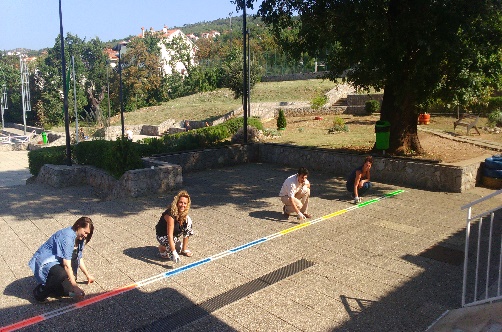 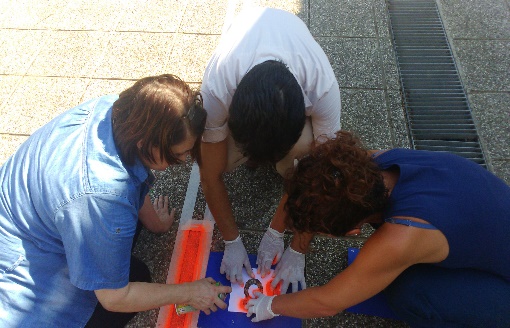 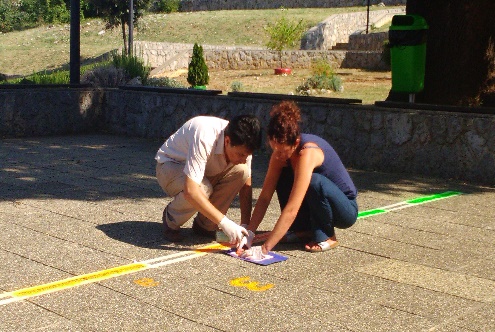 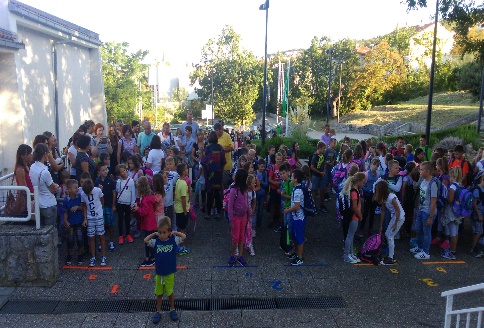 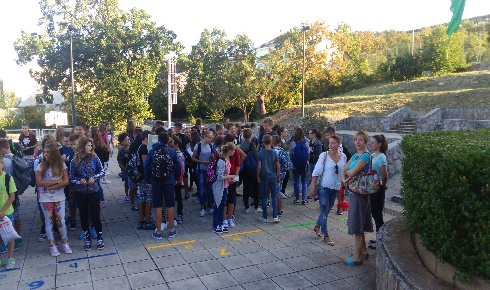 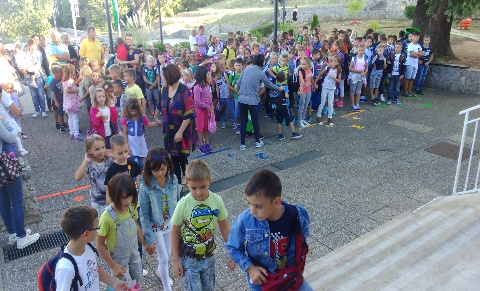 Sastanak Tima: 23.11.2016. u 11.30Dnevni red:1. Natječaj za Naj razred2. Etički kodeks - izmjene i dopune3. RaznoSastanak je završio u 12.30.  Sastanak Tima: 1.03.2017. u 10.00 sati - ravnateljica odgodila sastanak.Prisutne su bile: Korina Udina, Tamara Brusić i Mia Mihaljević Ivančić.Aktivnosti Tima u razdoblju od siječnja 2017. do svibnja 2017.: 1. Prati se ostvarivanje "Protokola ulaska i izlaska iz škole" koje je prihvatilo UV kao jedan od kriterija ocjenjivanja vladanja učenika.2. Bilježe se primjedbe učitelja o ponašanju učenika u Bilježnice za tu svrhu predviđene u zbornici škole.  3. Prati se popunjavanje Google.docs "Tablice svih aktivnosti u OŠ Kostrena", svim učiteljima mrežno dostupne. Prikupljaju se zbirni podatci o sudjelovanju učenika na smotrama, raznim događanjima, u natjecanjima znanja i sporta, podatci o predavanjima za učenike i učitelje i projektima.Sastanak Tima: 23.05.2017. u 10 sati Dnevni red:   1. Završetak natječaja za Naj razred 2016./2017.  Najviše bodova iz svih kategorija procjenjivanja ima 8.a razred / razrednica Mia Mihaljević Ivančić2. Tablice svih aktivnosti u OŠ Kostrena 2016./2017.3. Razno3.1. Odrediti vrijeme isteka mandata članovima Tima (31.08.2017.)  Sastanak je odgodila ravnateljica zbog neodgodivih poslova. Prisutne su bile: Korina Udina, Mia Mihaljević Ivančić i Adriana Glavan.    Sastanak Tima: 26.06.2017. u 9.00 satiPrisutne: Korina Udina, Nataša Kovačević, Mia Mihaljević Ivančić, Tamara Brusić, Adriana Glavan i Biserka Miškulin.Dnevni red:1. Zaključci o radu u šk.god.2016./2017.2. Plan rada u šk.god. 2017./2018.3. RaznoZapisnik sastanka opširnije prikazan u bilježnici Tima za kvalitetu (na str.105 do str.107.) koji vodi voditeljica Tima za kvalitetu dr.sc. Korina Udina.Sastanak Tima je završio u 10.00 sati.Sastanak Tima za kvalitetu 26.09.2017. u 8.45 satiPrisutne članice: Korina Udina, Biserka Miškulin, Nataša Kovačević, Adriana Glavan i Tamara BrusićDnevni red:1. Dopuna čl.23 Pravilnika o kućnom redu donesenom 14.12.2014. o zabrani korištenja mobitela učenicima i učiteljima za vrijeme nastave2. RaznoZapisnik sastanka opširnije prikazan u bilježnici Tima za kvalitetu (str. 109. - 111.)Sastanak Tima je završio u 10.00 sati.Sastanak Tima za kvalitetu 21.03.2018. u 14.15 satiPrisutne članice Tima: Nataša Kovačević, Nataša Mažer Baljak, Ana Grbčić, Adriana Glavan, Biserka Miškulin, Korina UdinaDnevni red:1. Volonteri u školi2. TALIS - Međunarodno istraživanje učenja i poučavanja 2018. - školski koordinator Korina Udina3. Vanjsko vrednovanje NCVV- koordinator Tim za kvalitetu i voditeljica Korina Udina4. Razno:4.1. Socijalna pedagoginja - projekt do kraja školske godine 4 sata/tjednoSastanak je završio u 15 sati.